РАСПОРЯЖЕНИЕ		  				   	          JАКААНОт 29 августа 2023 г.	№ 20с. ЕлоОб обеспечении резервными источникамипитания и  назначении ответственноголица         В целях бесперебойной работы в случае аварийного отключения электроэнергии во время проведения  выборов 10 сентября 2023 года РАСПОРЯЖАЮСЬ:Обеспечить резервными источниками питания помещения участковых избирательных комиссий Елинского сельского поселения.За обеспечение работоспособности РИП на случай аварийного отключения электроэнергии:- УИК №93 с.Каярлык - УИК №94 с.Ело - УИК №95 с.Кара-Кобы Контроль за исполнением настоящего распоряжения оставляю за собой.Глава Елинского сельского поселения:                                              А.Б.ЯлбаковРоссийская Федерация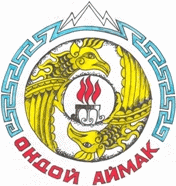 	Республика Алтай	Елинскоесельское поселениеСельская администрация649433, РФ, РА, Онгудайский район, с. Ело, ул. Кайырлыкская, 148-388-45-21-3-43, 21-3-71                  elinskoe@mail.ruРоссия ФедерациязыАлтай РеспубликаJолонынJурт  jеезезиJурт администрация649433, РФ, РА, Онгдой аймак, Jоло jурт, ул. Кайырлыкская, 148-388-45-2-3-43, 21-3-71elinskoe@mail.ru